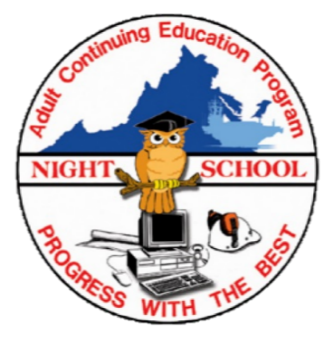          Date: 	          Please provide full name and Dept. as listed on company records (no nicknames please!)Name                                                                                                                                                                                                                                                    Last____________________________    First_____________________________   Middle___________________                         Contact Phone Number _____________________ (Please indicate if work or cell #)PERN#___________________________ Personal Email Address___________________________________________________Please Print Clearly, used for ALL correspondenceConfirmation email will be sent to email listed aboveAROUND 2 WEEKS PRIOR TO THE START OF CLASS.                                                           Locations are based on course requirements, enrollment, and classroom availability.LIST CLASS(ES) REQUESTED; PLEASE INCLUDE NIGHT(S) AS LISTED ON BULLENTINWHICH SHIFT DO YOU WORK? PLEASE CIRCLE:     FIRST	                     SECOND	          THIRD